ПРОГРАММА ТУРА1 день Суббота.
Прибытие в аэропорт Римини. Встреча с русскоговорящим сопровождающим. Трансфер и размещение в отеле в окрестностях Римини или Ровиго. Ночь в отеле.

2 день 
Воскресенье.
Завтрак в отеле. Трансфер в "Вечный город" Рим. Размещение в отеле в Риме, расположенном в 5-8 км от Фонтана Треви (за доплату возможно размещение в центре города). Обзорная экскурсия по городу с русскоговорящим гидом. Экскурсия «Ночной Рим» и ужин в театре-ресторане (за дополнительную плату). Для желающих экскурсия "Ночной Рим"с русскоговорящим гидом (за доплату). Ночь в отеле.

3 день 
Понедельник.
Завтрак в отеле. Экскурсия в музеи Ватикана с русскоговорящим гидом. Для желающих экскурсия «Колизей и Палатинский холм» с русскоговорящим гидом (за дополнительную плату). Свободное время на обед. Для желающих экскурсия «Римские Замки» - характерные средневековые маленькие города, находящиеся на грациозных римских холмах - с русскоговорящим гидом (за дополнительную плату) или для желающих экскурсия «Христианский Рим» с русскоговорящим гидом (за дополнительную плату). Возможность поужинать в типичном театре-ресторане (за дополнительную плату). Ночь в отеле.

4 день 
Вторник.
Завтрак в отеле. Свободное время. Для желающих экскурсия на целый день в Неаполь и Помпеи с русскоговорящим гидом (за дополнительную плату). Ночь в отеле.

5 день 
Среда.
Завтрак в отеле. Трансфер во Флоренцию “Родину итальянского Ренессанса”. По пути остановка в районе Кьянти для дегустации вина и типичных продуктов. Для желающих экскурсия в Сиену с русскоговорящим гидом (за дополнительную плату). Обзорная экскурсия по Флоренции с русскоговорящим гидом. Трансфер в Монтекатини, размещение в отеле (за дополнительную плату возможно размещение в центре Флоренции*). Ночь в отеле.

6 день 
Четверг.
Завтрак в отеле. Для желающих экскурсия в Пизу с русскоговорящим сопровождающим (за дополнительную плату). Во второй половине дня возможна экскурсия в галерею Уффици или дворец Питти с русскоговорящим гидом (за дополнительную плату). Трансфер в район Венеции или Болоньи. По пути возможна остановка в «Barberino Outlet». Размещение в отеле. Ночь в отеле.

7 день 
Пятница.
Завтрак в отеле. Трансфер в Венецию – «Город на воде». Обзорная экскурсия по городу с русскоговорящим гидом. Свободное время. Для желающих экскурсия во дворец Дожей с русскоговорящим гидом (входные билеты оплачиваются дополнительно) или прогулка на катере по Лагуне или катание на гондоле по каналам Венеции (все экскурсии за дополнительную плату). Трансфер и размещение в отеле в районе Римини или Болоньи. Ночь в отеле.

8 день 
Суббота.
Завтрак в отеле. Трансфер в Сан Марино и посещение древней республики, расположенной на знаменитой горе Rocca, с русскоговорящим сопровождающим (в зависимости от времени прилета и вылета посещение Сан Марино может быть организовано в первый или в последний дни). Трансфер в аэропорт Римини. Завершение экскурсионной программе.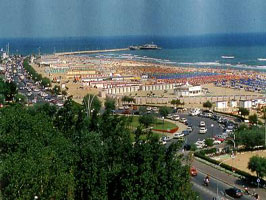 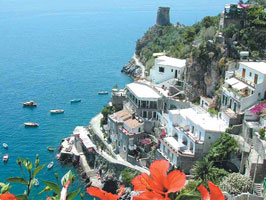 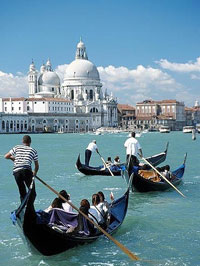 При желании тур можно скомбинировать с отдыхом на курортах Римини, Риччоне, Белларии, Милано Мариттима на неделю отдыхаРазмещение: 1+1 ночи в Римини/ 3 ночи в Риме/1 ночь в Монтекатини или Флоренции/1 ночь в регионе Венето

ПО ТЕХНИЧЕСКИМ ПРИЧИНАМ МАРШРУТ И ПОРЯДОК ЭКСКУРСИЙ МОГУТ БЫТЬ ИЗМЕНЕНЫ* В ПЕРИОД ВЫСТАВОК И КОНГРЕССОВ ДЛЯ ТУРИСТОВ, ОПЛАТИВШИХ РАЗМЕЩЕНИЕ В ЦЕНТРЕ ФЛОРЕНЦИИ, ВОЗМОЖНО РАЗМЕЩЕНИЕ В ОТЕЛЯХ КАТЕГОРИИ 4* В МОНТЕКАТИНИВ СТОИМОСТЬ ВХОДИТ:Авиаперелет Минск-Римини-МинскТранспортное обслуживаниеТрансфер аэропорт-отель-аэропортПроживание в отеле 3* во время экскурсионной программы на базе завтраковРусскоговорящий сопровождающий на весь периодОфициальные русскоговорящие гидыОбзорная экскурсия по Венеции (1,5 ч)Обзорная экскурсия по Флоренции (2 ч)Обзорная экскурсия по Риму (3 часа)3х часовая экскурсия в Музеи ВатиканаПосещение Сан-Марино с сопровождающимДегустация вин и типичных продуктовВ СТОИМОСТЬ НЕ ВХОДИТ:ВизаСтраховкаВходные билеты в музеи и соборыДоплата за ужины (70€)Экскурсия во Дворец Дожей (входные билеты не включены)(14€)Входные билеты в музеи Ватикана (включая бронь) (24€)Экскурсия Неаполь-Помпеи с русскоговорящим гидом (целый день) (70€)Экскурсия “Ночной Рим”(25€)Ужин в театре-ресторане в Риме (включены минеральная вода и вино) (47€)Экскурсия в галерею Уффици или Палаццо Питти (включая входные билеты) (30€)Катер по каналу “Делла Джудекка” туда и обратно (20€)Катер по каналу “Делла Джудека” и “Гранд Каналу”(30€)Прогулка на катере по Лагуне в Венеции (25€)Экскурсия «Христианский Рим» с русскоговорящим гидом (35€)Прогулка на гондоле (20€)Экскурсия "Римские замки" с русскоговорящим гидом (40€)Экскурсия в Пизу (30€)Экскурсия в Сиену (40€)Экскурсия "Колизей и Палатинский Холм" (35€)Наушники на весь период (15€)Напитки и чаевыеГородские налоги (оплачиваются на месте при заселении в отель)